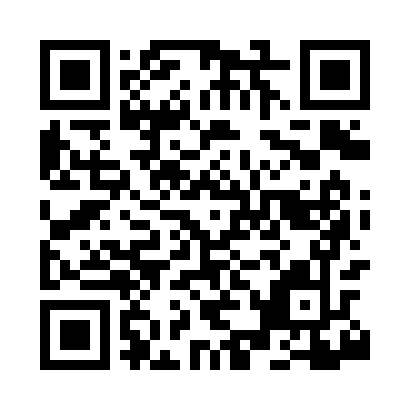 Prayer times for Sackets Harbor, New York, USAMon 1 Jul 2024 - Wed 31 Jul 2024High Latitude Method: Angle Based RulePrayer Calculation Method: Islamic Society of North AmericaAsar Calculation Method: ShafiPrayer times provided by https://www.salahtimes.comDateDayFajrSunriseDhuhrAsrMaghribIsha1Mon3:365:261:095:158:5110:412Tue3:365:271:095:158:5110:413Wed3:375:271:095:158:5010:404Thu3:385:281:095:158:5010:395Fri3:395:291:095:158:5010:396Sat3:405:291:095:158:4910:387Sun3:415:301:105:158:4910:378Mon3:425:311:105:158:4810:369Tue3:445:311:105:158:4810:3510Wed3:455:321:105:158:4710:3511Thu3:465:331:105:158:4710:3412Fri3:475:341:105:158:4610:3313Sat3:495:351:105:158:4610:3114Sun3:505:351:105:158:4510:3015Mon3:515:361:115:158:4410:2916Tue3:535:371:115:158:4410:2817Wed3:545:381:115:158:4310:2718Thu3:555:391:115:148:4210:2519Fri3:575:401:115:148:4110:2420Sat3:585:411:115:148:4010:2321Sun4:005:421:115:148:3910:2122Mon4:015:431:115:148:3910:2023Tue4:035:441:115:138:3810:1824Wed4:045:451:115:138:3710:1725Thu4:065:461:115:138:3610:1526Fri4:085:471:115:128:3410:1427Sat4:095:481:115:128:3310:1228Sun4:115:491:115:128:3210:1029Mon4:125:501:115:118:3110:0930Tue4:145:511:115:118:3010:0731Wed4:155:521:115:108:2910:05